Making Proud Choices!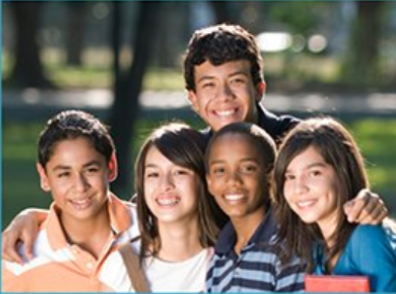 What? Personal responsibility and reproductive health programWhen? July 30th-August 3rd, 10:00 AM-2:00PMWhere? AALV, 20 Allen StreetBurlington, VTWho? Teens ages 13-17*Lunch provided daily, stipend provided upon completion*Contact Jessica Snook to enroll or for additional information at (802) 825-2290 